Strategies for Sustainability
Webinar 2 - Additional ResourcesThank you for joining us for Webinar 2: Business Sustainability Frameworks!On this page you will find some additional resources which expand on the content we covered in Webinar 2. These additional resources are not required to be utilised but are recommended reading for your increased understanding of strategies for sustainability.ESG Reporting Frameworks / Certifications:A few of the major sustainability reporting frameworks are highlighted below with a link to a description of their reporting standards, recommendations, or guidance, and a link to any of the case studies we outlined for each in the webinar.Table 1-1 Sustainability Reporting Frameworks Glossary for Common Sustainability Terminology:https://www.mckinsey.com/business-functions/sustainability/our-insights/more-than-values-the-value-based-sustainability-reporting-that-investors-wantHomework: What is your supply and value chain?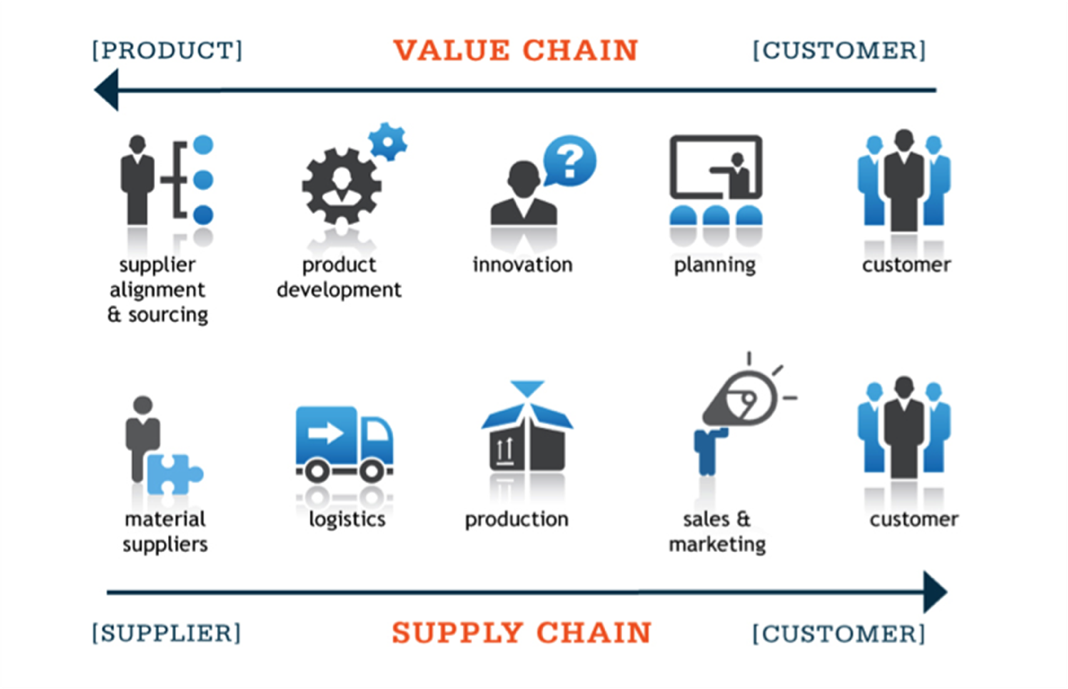 Objectives:Understand your value chain/supply chain and where your business 
has a positive or negative impactUnderstand your markets and consumersUnderstand the priorities of the governments your business operates under Have a go at filling out the below table for your business:Framework / CertificationLink to guidanceLink to Action tools or Case StudiesUnited Nations Sustainable Development Goals (UNSDGs)UN SDGsSDG Action Ideas – What Can You DoImpact Measurement – IRIS+SDG Action Manager – B CorpGlobal Reporting Initiative (GRI)GRI StandardsGRI Agriculture Sector StandardGRI among SMEs – Zamusi ProjectsCertified B Corporation (B Corp)B Impact Assessment (BIA)B CorpBIAB Impact Assessment case studiesTask Force on Climate-Related Financial Disclosures (TCFD)TCFD RecommendationsCarbon Disclosure Project (CDP)CDPFrom your business strategyBased on your answers in Column A, conduct a review of peers and marketsWhat is your end market? 
(List product and services by Country/Area)What standards are commonly used for your product or service in that market?Who are your consumers / customers? (List consumer demographic eg premium affluent market, local market)Are your customers willing to pay a premium for a certified product?   What companies do you supply products or services to?  Do the companies you supply to report on sustainability?  If so what standard do they use?Who are your suppliers?  
(Where do you get your raw products from?)Do the suppliers report on their sustainability?Business SettingBusiness SettingWhat government do you operate under?Do they have any priorities or regulations you need to consider in your activities?What are the common Environmental issues for your sector?  What are the common Social and Governance issues for your sector?  